Районный Форум детских общественных объединений «Моя Пошехонская сторона»Информационный проектСоздание альбома«История деревень округи»Учащиеся 1-8 классовМБОУ Вощиковской  ОШ имени А.И.КоролеваРуководитель Шугина Татьяна Алексеевна, руководитель школьного дома-музея братьев Королевых МБОУ Вощиковской ОШ имени А.И. Королева                                                                 2021 г. Паспорт проекта:ОглавлениеПаспорт проекта……………………………..…….…………..….…..…с. 2-3Оглавление………………………………………………..…………………с.4Введение……………………………………………………….………….…с.5Цель, задачи, ожидаемый результат………………………….……….…...с.5Этапы реализации проекта………………………………....…..………...с.5-6Выводы………………………………………………………………………..с.6Список используемых источников………………………….……………...с.6Приложения……………………………………………………………….с.7-17I. ВведениеАктуальностьАктуальность проекта связана с необходимость сбора сведений по истории близлежащих деревень, так как в последние десятилетия стремительно сокращается количество жителей деревень, угасают производства, стареют и умирают старожилы. Формулировка проблемыМногие учащиеся не знают не только историю деревень, но даже местоположение многих существующих и, тем более, исчезнувших деревень.Социальная значимость проекта.Представление проекта предполагается на районном Форуме детских общественных объединений «Моя Пошехонская сторона», поэтому с собранной информацией получат возможность познакомиться представили всех школ района. Кроме того реализация проекта будет осуществляться в школьном музее.II. Цель,  задачи, ожидаемый результат.Цель: создание  альбома «История деревень округи» в рамках подготовки к районному Форуму детских общественных объединений «Моя Пошехонская сторона».Задачи  проекта:изучить архивные и другие документы, где упоминается о деревнях округи;записать воспоминания старожителей деревень;найти фотографии, отражающие различные периоды и события в деревнях округи;представить результаты работы над проектом в виде альбома.Ожидаемый результат проекта - альбом «История деревень округи».III. Этапы реализации проекта.Выводы.В результате реализации проекта была собрана информация о деревнях по воспоминаниям жителей, а также взята информация с некоторых сайтов. Был создан  альбом «История деревень округи» и представлен  на районном Форуме детских общественных объединений «Моя Пошехонская сторона». В дальнейшем планируется дополнить альбом информацией из архивных источников – похозяйственных книг в частности.V. Список использованных  источников и литературы.http://census1710.narod.ru/perepis/1209_1_12520.htmhttps://urban2080.ru/?p=41157 Воспоминания Петуховой Светланы Михайловны. Воспоминания Зверевых Валентины Дмитриевны и Михаила Михайловича.Воспоминания Гуляевой Софьи Павловны. Воспоминания Лесничей Валентины Геннадьевны.Воспоминания Богдановой Полины Павловны.Воспоминания Смирновой Екатерины Васильевны.Воспоминания Чижовой Валентины Николаевны.Воспоминания Шугиной Таисии Михайловны.VI. Приложения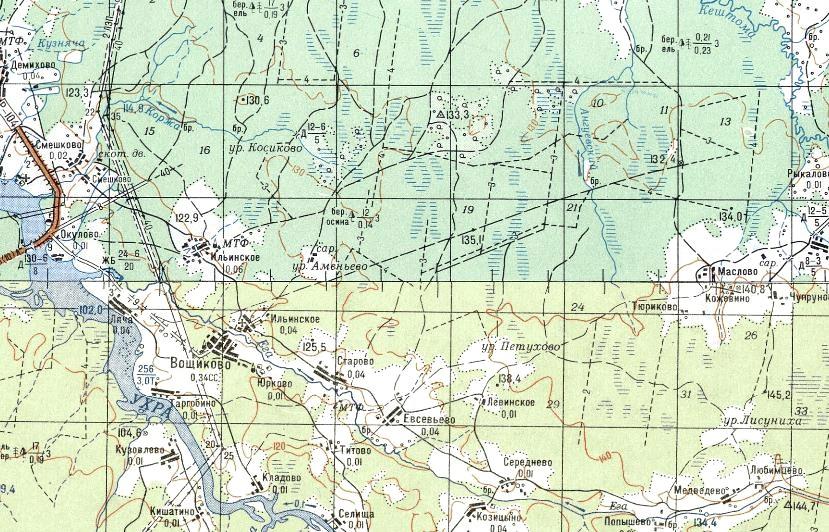 Карта с обозначенными деревнями округи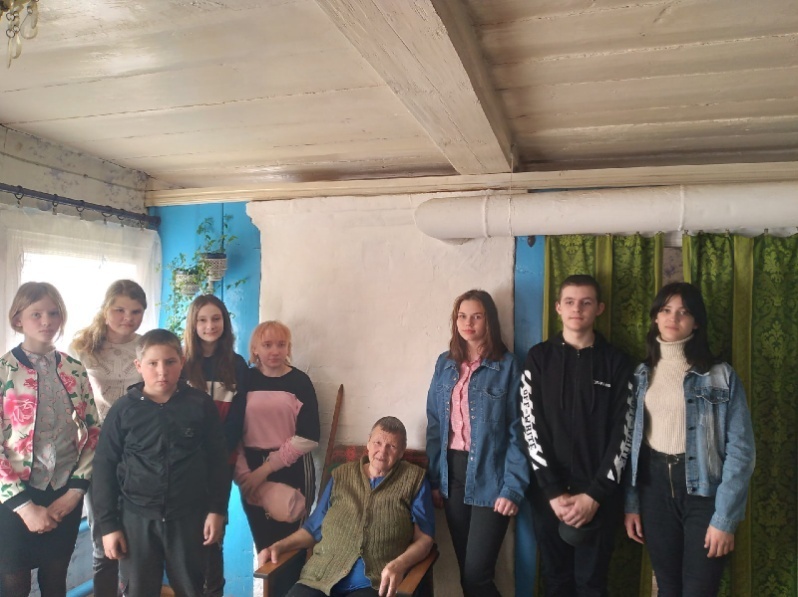 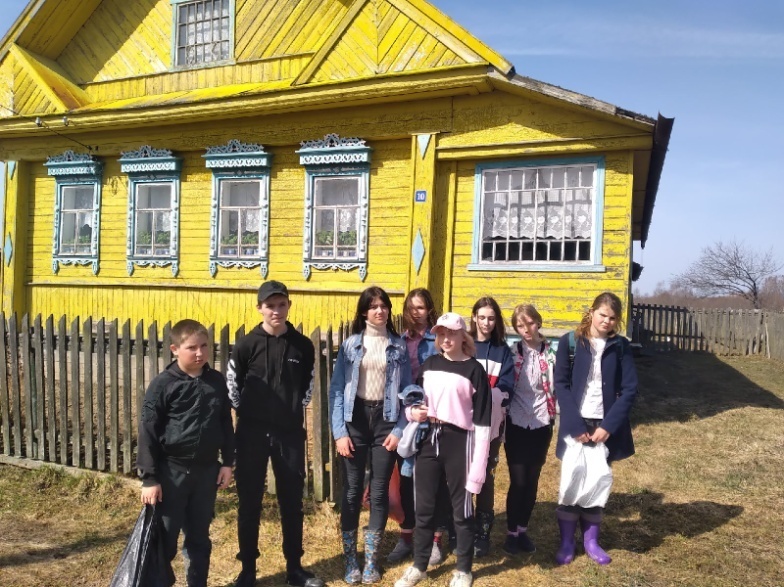 Походы в деревни и встречи со старожиламиПолное название проектаПолное название проектаСоздание альбома«История деревень округи» АвторыАвторыУчащиеся 1-8 классовМБОУ Вощиковской  ОШ имени А.И.КоролеваРуководитель проектаРуководитель проектаШугина Татьяна Алексеевна,  руководитель школьного дома-музея братьев Королевых МБОУ Вощиковской ОШ имени А.И. КоролеваТерритория, представившая проектТерритория, представившая проектМБОУ Вощиковская  ОШ имени А.И.КоролёваТип (классификация) проекта:Тип (классификация) проекта:По  доминирующей деятельности – информационный проект, по комплексности – межпредметный (история и краеведение); по количеству учащихся – групповой; по  характеру контактов – внутришкольный;  по продолжительности – среднесрочный (от месяца).Цель, задачи проектаЦель, задачи проектаЦель: создание  альбома «История деревень округи» в рамках подготовки к районному Форуму детских общественных объединений «Моя Пошехонская сторона».Задачи  проекта:изучить архивные и другие документы, где упоминается о деревнях округи;записать воспоминания старожителей деревень;найти фотографии, отражающие различные периоды и события в деревнях округи;представить результаты работы над проектом в виде альбома.Ожидаемый результатОжидаемый результатАльбом «История деревень округи»Срок, этапы реализации проектаСрок, этапы реализации проекта15.03.- 19.05.2021Этапы  реализации проекта:Место реализации проектаМесто реализации проектаРайонный Форум детских общественных объединений «Моя Пошехонская сторона».Краткое содержание проекта.Предлагаемый информационный проект посвящён созданию альбома «История деревень округи».  Проект направлен на заинтересованность учащихся в изучении истории близлежащих деревень, как существующих, так и уже исчезнувших.Краткое содержание проекта.Предлагаемый информационный проект посвящён созданию альбома «История деревень округи».  Проект направлен на заинтересованность учащихся в изучении истории близлежащих деревень, как существующих, так и уже исчезнувших.Краткое содержание проекта.Предлагаемый информационный проект посвящён созданию альбома «История деревень округи».  Проект направлен на заинтересованность учащихся в изучении истории близлежащих деревень, как существующих, так и уже исчезнувших.ПоследействиеВ результате реализации проекта была собрана информация о деревнях по воспоминаниям жителей, а также взята информация с некоторых сайтов. В дальнейшем планируется дополнить альбом информацией из архивных источников – похозяйственных книг в частности. В результате реализации проекта была собрана информация о деревнях по воспоминаниям жителей, а также взята информация с некоторых сайтов. В дальнейшем планируется дополнить альбом информацией из архивных источников – похозяйственных книг в частности. Этапы работы над  проектом Содержание работы на    данном этапеПодготовительный15.03. - 19.03. Определяем проблему, тему,  цель и задачи  проекта. Распределяем объем работ по классам.Этап планирования22.03. – 02.04. Вырабатываем план действий. Определяем источники информации для проекта (сайты, где можно взять необходимую информацию; старожилов, которые могут поделиться воспоминаниями), способы сбора и методы анализа информации, форму представления результата. Формулируем  задачи проекта.Поисковый5.04. – 23.04. Выполняем поисковую работу (встречаемся с жителями, работаем с источниками информации).Аналитический26.04. - 14.05. Анализируем  информацию. Обобщаем  полученные результаты. Формулируем выводы. Оформляем проект.Презентация полученного результата (продукта)19.05.  Представляем  полученный результат на районном Форуме детских общественных объединений «Моя Пошехонская сторона».